1o  ΓΕΛ ΚΑΒΑΛΑΣΕΠΑΝΑΛΗΠΤΙΚΕΣ ΑΣΚΗΣΕΙΣ  ΣΤΗΝ ΤΡΙΓΩΝΟΜΕΤΡΙΑΘΕΜΑ 1ο:Δίνεται η συνάρτηση να αποδείξετε ότι η  είναι περιοδική με περίοδο 2πνα βρείτε τα σημεία τομής της με τους άξονες.να λύσετε την εξίσωση:ΘΕΜΑ 2ο:Δίνεται η .Να βρείτε τη μέγιστη και την ελάχιστη τιμή της  , καθώς και την περίοδο της .να υπολογίσετε τις τιμές της  για π/4,π/2,3π/4 ,π και να σχεδιάσετε την γραφική της παράσταση  για .να βρείτε τα σημεία τομής της γραφικής παράστασης της με την ευθεία .να λύσετε την εξίσωση : ΘΕΜΑ 3ο:Η συνάρτηση , έχει περίοδο π και η γραφική της παράσταση διέρχεται από το σημείο Α(π/4,2).να βρείτε τα :ρ, ωνα βρείτε τη μέγιστη και την ελάχιστη τιμή της να σχεδιάσετε τη γραφική παράσταση της στο διάστημα [0,2π]να λύσετε την εξίσωση : ΘΕΜΑ 4ο:Δίνεται η  συνάρτηση: .Να παραγοντοποιήσετε τη να αποδείξετε ότι :Να βρείτε τις τιμές του χ για τις οποίες να αποδείξετε ότι η είναι άρτιανα αποδείξετε ότι η είναι περιοδική με περίοδο 2πνα αποδείξετε ότι η έχει μέγιστο το 4.ΘΕΜΑ 5ο:Δίνεται η να βρεθεί το πεδίο ορισμού τηςγια ποιες τιμές του χ η παίρνει την ελάχιστη τιμή της;να λύσετε την εξίσωση : να αποδείξετε ότι η παράσταση:  είναι ανεξάρτητη του χ.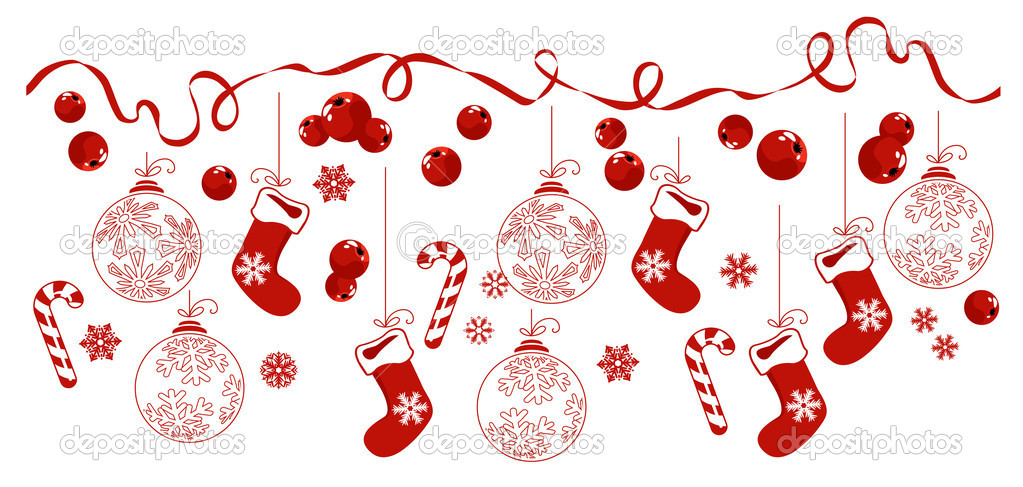 